5th Grade Supply List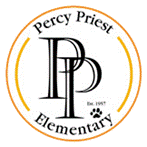 Percy Priest Elementary2023-2024Personal Supplies (label with name):binder with zipper closure and shoulder strap (this will replace a backpack)3-ring pencil pouch for binderear buds or headphonesscissors Classroom Community Supplies (do not label with name):1 package of 5-tab plastic dividers with pockets 3 packages of cap erasers3 composition notebooks2 graph composition notebooks 2 packs of ruled, loose leaf graph paper #2 sharpened pencils (at least 48 pencils) 1 personal handheld pencil sharpener (collects shavings)1 8-pack of dry erase markers4 glue sticks 2 packages of 4-count highlighters1 package of colored pencils 1 package of broad tip (wide) washable markers 1 package fine tip (skinny) washable markers  1 package of 4x6 ruled index cards (boys only)1 package of 5x7 ruled index cards (girls only)2 boxes facial tissue (Kleenex)